.#16 count introduction - 1 Tag, 1 RestartWEAVE W/POINT SIDE, SAILOR STEP 2XCROSS SHUFFLE, SIDE MAMBO, FRONT MAMBO, ROCK BACK, RECOVER*RESTART Here facing 6:00 on Wall 3HEEL BALLCHANGE, FWD SHUFFLE, STEP FWD, ½ PIVOT, R ¼ TURN L SIDE CHASSE'HEEL SWITCHES, ¼ PIVOT, HEEL SWITCHES 1/4 PIVOT**TAG** After Wall 4 [9:00]Email: bonita73greenville@gmail.com - danceworks@geusnet.comhttps://www.facebook.com/linedancesbyBonitaBeach Therapy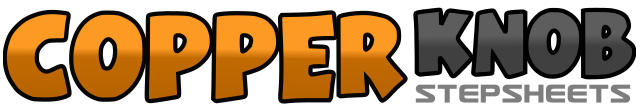 .......Count:32Wall:4Level:Improver.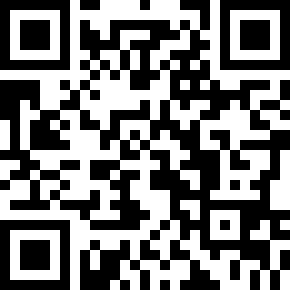 Choreographer:Bonita Malone (USA) - May 2021Bonita Malone (USA) - May 2021Bonita Malone (USA) - May 2021Bonita Malone (USA) - May 2021Bonita Malone (USA) - May 2021.Music:Beach Ain't One - Drew BaldridgeBeach Ain't One - Drew BaldridgeBeach Ain't One - Drew BaldridgeBeach Ain't One - Drew BaldridgeBeach Ain't One - Drew Baldridge........1,2Step R cross frt (1), step L side (2)3,4Step R cross behind (3), point L side (4)5&6Step L cross behind (5), step R to R side (&), step L to L side (6)7&8Step R cross behind (7), step L beside R (&), step R side (8)1&2Step L cross frt (1), ball R (&), step L cross frt (2)3&4Rock R side (3), recover to L (&), step R next to L (4)5&6Rock L fwd (5), recover on R (&), step L slightly back (6)7,8Rock back on R (&), recover L (8)1&2R heel tap fwd (1), R ball (&), step L slightly fwd (2)3&4Step R fwd (3), step L next to R (&), step R fwd (4)5,6Step L fwd (5), pivot ½ turn to R (6) [6:00]7&8¼ turn step L side (7), close R next to L (&), step L side (8) [9:00]1&2&Heel tap R fwd (1), step R next to L (&), heel tap fwd (2), step L next to R (&)3,4Step R fwd (3), ¼ pivot to L (4) [6:00]5&6&Heel tap R fwd (5), step R next to L (&), heel tap fwd (6), step L next to R (&)7,8Step R fwd (7), ¼ pivot to L (8) [3:00]1,2&¼ turn step R to face [12:00] Hands and shoulder gesture "What?"(1), hold (2), ¼ turn step L (&) returns you to face [9:00]